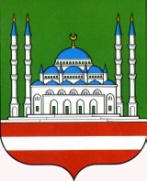 МУНИЦИПАЛЬНОЕ БЮДЖЕТНОЕ                     МУНИЦИПАЛЬНИ БЮДЖЕТАНУЧРЕЖДЕНИЕ                                                             УЧРЕЖДЕНИ    ДВОРЕЦ КУЛЬТУРЫ                                         «ЭДИСУЛТАНОВ ШИТ1ИН        ИМ. ШИТЫ ЭДИСУЛТАНОВА                        Ц1АРАХ ДОЛУ КУЛЬТУРИН Ц1А»Выборгская ул.11 г. Грозный,                                                Выборгски ул.11 Соьлжа-Г1ала,           Чеченская Республика, 364046                                                       Нохчийн Республика, 364046              Тел./факс: (8928) 7878108                                                                Тел./факс: (8928) 7878108            e-mail: dvorec1957@mail.ru                                                             e-mail: dvorec1957@mail.ruОКПО 66587366, ОГРН 1102031004426                                         ОКПО 66587366, ОГРН 1102031004426       ИНН/КПП 2013001943/201301001                                                  ИНН/КПП 2013001943/201301001_______________ № _______________На № ____40___ от __21.09.2018г___Начальнику Департамента культуры                          						Мэрии г. Грозного                         						М.С-М. АмаевойОтчет о работеМБУ Дворца культуры им. Шиты Эдисултанова г. Грозныйза сентябрь 2018гМероприятия по духовно-нравственному воспитанию и развитию подрастающего поколенияДень знаний1 сентября в МБУ ДК им. Ш. Эдисултанова г. Грозного провели праздничный концерт на день знаний «Путешествие по планете знаний» Началось данное мероприятие со вступительной речи ведущих Селимовой Самиры и Зубайраевой Амины. Учащиеся театрального кружка, под руководством Лорснукаевой М.И. показаны сценки: «Как стать отличником», «Школа», «Перемена». А также учащимися вокальных кружков «Дека аз» и «Даймехкан аьзнаш» были исполнены песни «Дашо малх», «Зезаг», «Даймекан аз», «Вместе весело шагать», «Школа, школа я скучаю».Участники -  25 чел., зрителей -  150 чел.День чеченской женщины13 сентября в МБУ ДК им. Ш. Эдисултанова г. Грозного Департаментом культуры Мэрии г. Грозного проведен праздничный концерт, посвященный Дню чеченской женщины «С Днем чеченской женщины!»В праздничной программе концерта приняли участие ведущие солисты ансамбля песни «Столица», участники фестиваля «Даймехкан турпалхо» и участники клубных формирований, которые исполнили популярные эстрадные песни.Участники -  10 чел., зрителей -  250 чел.16 сентября в МБУ ДК им. Ш. Эдисултанова г. Грозного проведен праздничный концерт, приуроченный ко Дню чеченской женщины «Нохчийн зударшна лерина!». В праздничном мероприятии приняли участие учащиеся вокального и театрального кружков под руководством Лорснукаевой М.И. Ими были исполнены песни «Дахар», «Даймохк», «Нана», «Дашо малх», а также прочитаны стихотворения, посвященные маме и сестре. В ходе программы, ведущие провели мини конкурс на смекалку среди зрительниц. Участники -  25 чел., зрителей -  180 чел.День Ашура20 сентября в МБУ ДК им. Ш. Эдисултанова г. Грозного проведена беседа ко Дню Ашура «Значимость Дня Ашура!Беседа была проведена для учащихся клубных формирований, в которой им рассказано о значимости Дня Ашура, о том, что он приходится на 10-й день священного месяца мухаррам и является одним из самых знаменательных дней мусульманского календаря. Также было сказано о достоинстве соблюдения поста в День Ашура. Участники - 3 чел., зрителей - 50 чел.30 сентября в МБУ ДК им. Ш. Эдисултанова г. Грозного проведена концертная программа «Спасибо, что вы есть!» ко Дню пожилых людей.В концертной программе приняли участие учащиеся вокального, танцевального и театрального кружков под руководством Лорснукаевой М.И. Ими были исполнены песни: «Бабушки», «Нана», «Даймохк», показаны юмористические мини-сценки и танцевальные номера.Участники - 27 чел., зрителей - 180 чел.По духовно-нравственному воспитанию и развитию подрастающего поколения проведено 5 мероприятий, присутствовало – 810 чел., задействовано – 90 чел.Мероприятия по гражданско-патриотическому воспитаниюМероприятия, посвященные Дню гражданского согласия и единения народов ЧР5 сентября в МБУ ДК им. Ш. Эдисултанова г. Грозного Департаментом культуры Мэрии г. Грозного проведен праздничный концерт ко Дню гражданского согласия и единения народов ЧР «День Чеченской Республики!»В праздничной программе концерта приняли участие ведущие солисты ансамбля песни «Столица» и участники фестиваля «Даймехкан турпалхо», которые исполнили популярные эстрадные песни.Участники -  10 чел., зрителей -  250 чел.5 сентября в МБУ ДК им. Ш. Эдисултанова г. Грозного проведен синкъерам ко Дню гражданского согласия и единения Чеченской республики «Мы едины!». Для проведения данного мероприятия музыкальная аппаратура была установлена на улице, перед зданием ДК. Ответственными лицами синкъерам был проведен с соблюдением вайнахских обычаев и традиций. Возможность танцевать представилась каждому желающему.Участники -  10 чел., зрителей -  170 чел.По гражданско-патриотическому воспитанию проведено 2 мероприятия, присутствовало – 420 чел., задействовано – 20 чел.Мероприятия по профилактике и предупреждению распространения социально-значимых заболеваний14 сентября в МБУ ДК им. Шиты Эдисултанова г. Грозного проведена лекция по профилактике ВИЧ «Беду можно избежать». Лекция была проведена для учащихся клубных формирований. В ходе лекции детям было рассказано о том, насколько опасно это заболевания, какие тяжелые последствия могут быть в случае заболевания и как важно соблюдать все рекомендации врачей во избегании заражения этой болезнью. Участники- 3 человек, зрители – 50 человек.По профилактике и предупреждению распространения социально-значимых заболеваний проведено 1 мероприятие, присутствовало – 50 чел., задействовано – 3 чел.Мероприятия по профилактике наркомании, алкоголизма и табакокурения28 сентября в МБУ ДК им. Ш. Эдисултанова г. Грозного проведен кинолекторий «Остановись и подумай…».Кинолекторий был проведен Лорснукаевой Марият Имрановной для учащихся кружков. Она отметила, что злоупотребление наркотическими средствами среди подростков и молодёжи приняло опасные размеры и напомнила ребятам об уголовной и административной ответственности, предусмотренной российским законодательством за преступления, связанные с употреблением и незаконным оборотом наркотических средств и психотропных веществ. Кинолекторий завершился показом документального фильма «Наркотики. Секрет манипуляции».Участники - 9 чел., зрителей - 82 чел.По профилактике наркомании, алкоголизма и табакокурения проведено 1 мероприятие, присутствовало – 82 чел., задействовано – 9 чел.Мероприятия по пропаганде защиты окружающей среды26 сентября в МБУ ДК им. Ш. Эдисултанова г. Грозного проведен экологический десант «Природа-наш дом!».Учащиеся клубных формирований приняли активное участие в экологическом десанте по очистке от мусора и старых веток прилегающей территории Дворца культуры.Участники -  5 чел., зрителей - 40 чел.По пропаганде защиты окружающей среды проведено 1 мероприятие, присутствовало – 40 чел., задействовано – 5 чел.Мероприятия по профилактике терроризма и экстремизма3 сентября в МБУ ДК им. Шиты Эдисултанова г. Грозного проведена выставка рисунков «За мир без террора!».  На выставке были представлены работы участников кружка «ИЗО». На удивление, творческая фантазия детей безгранична! Эта тема не оставила юных художников равнодушными, своими работами ребята выразили своё стремление к миру и созиданию.Участники – 13 чел., зрители – 70 чел.По профилактике терроризма и экстремизма проведено 1 мероприятие, присутствовало – 70 чел., задействовано – 13 чел.Внеплановые мероприятия12 сентября в МБУ ДК им. Ш. Эдисултанова г. Грозного проведена встреча «Нет терроризму» Встреча была проведена со студентами и их родителями. На ней присутствовали: командир ОМОН, рук 3 сектора Цакаев Алихан; депутат Парламента ЧР Эскаев Жамул; кадий г. Грозного Ильясов Адам; зам. начальника УМВД Мусостов Аслан; Префект Заводского р-на Камаев Хасан; кадий Заводского р-на Ахмадов Алихан. Участники – 10 чел., зрители- 250 чел. 19 сентября в МБУ ДК им. Ш. Эдисултанова г. Грозного проведен показ мультипликационного фильма «Мулан».Показ мультипликационного фильма был провиден под руководством Цагаева Шарипа Салаховича. Прийти на просмотр мультипликационного фильма смогли как дети, подростки, родители, ведь даже взрослые в душе всё ещё остаются немного детьми.Участники -  10 чел., зрителей -  150 чел.22 сентября в МБУ ДК им. Ш. Эдисултанова г. Грозного проведен ловзар «Хаза гуьйре!» Для проведения данного мероприятия музыкальная аппаратура была установлена на улице, перед зданием ДК. Ответственными лицами ловзар был проведен с соблюдением вайнахских обычаев и традиций. Возможность танцевать представилась каждому желающему.Участники -  10 чел., зрителей -  150 чел.27 сентября в МБУ ДК им. Ш. Эдисултанова г. Грозного проведена товарищеская встреча по греко-римской борьбе «Спорт- это здоровье!» В товарищеской встрече приняли участие спортсмены, занимающиеся в секциях греко-римской борьбы. Участники встречи соревновались в разных весовых категориях.Участники -  10 чел., зрителей -  160 чел.Всего проведено внеплановых 4 мероприятия, присутствовало – 710 чел., задействовано – 40 чел.Всего за сентябрь проведено - 15 мероприятий, присутствовало- 2182 человек, задействовано - 180 человек.Клубных формирований: - 13. Участников – 343 человек.1.Вокальный кружок – 30 участников. 2. Вокальный кружок (младшая группа) - 20 участников. Разучивают песни. Участвуют в концертных мероприятиях, конкурсах. 3.Театральный кружок – 24 участника. Разучивают сценки. Участвуют в театральных постановках, концертных мероприятиях, конкурсах.4. Танцевальный кружок – 50 участника.5. Танцевальный кружок – (младшая группа) – 30 участников.Разучивают танцевальные движения. Участвуют в концертные мероприятия.6. Бисероплетение – 30 участника.7.Бисероплетение – 27 участника. Обучаются плетению из бисера. Участвуют в выставках и конкурсах.8. Резьба по дереву – 20 участника. Учатся делать поделки из дерева. Участвуют в выставках и конкурсах.9. Резьба по дереву –18 (младшая группа). Учатся делать поделки из дерева. Участвуют в выставках и конкурсах.10. Кулинарные курсы -  25 участников. Учатся готовить разные блюда. 11. Дечиг пондар – 27 участников. Разучивают аккорды. Участвуют в концертных мероприятиях, конкурсах.12. ИЗО – 27 участников.   Учатся рисовать. 13. Декоративно-прикладное искусство – 15 участников. Учатся делать подделки из разных природных материалов.Директор										С.Г. ЦагаевНаименованиеколичество мероприятийколичество участниковКоличество зрителейДуховно-нравственное ​воспитание​590810Патриотическое воспитание220420Профилактика здорового образа жизни1350Профилактика наркомании1982Профилактика правонарушений1540Профилактика терроризма и экстремизма11370Внеплановые мероприятия440710ИТОГО151802182​Конкурсы​ Участие в Республиканских конкурсахУчастие в Международных конкурсах